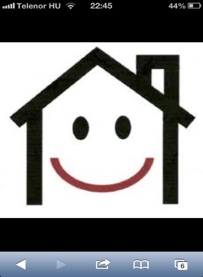 Dear Parents/guardians,Our fees will be as follows:15 & 30 hours fundingThe new 30 hours funding can be split 2 ways:30 hours term time only ( e.g. 6 x 5 hour sessions)22 hours stretched (full year round) funding (e.g. 2 x 10.5 hour sessions for 21hours funding plus 1 hour off another session) 4 x 5 hour sessions plus 2 hours off another session).The sessions we have available are as follows, these fees are chargeable for funded only places, any fee paying places have food costs included:Over 2 year oldsOver 2 year oldsHalf day£23Full day£40.30Full time£184.60Under 2 year oldsUnder 2 year oldsHalf day£23.80Full day£42Full time£193.20Out of School CareOut of School CareBefore School£5After School£8.50Wraparound£13Holiday Club£25Session hoursSession typeFees payableIncluded730am-1230am5 hour session£2 top upIncludes all meals1pm-6pm5 hour session£2 top upIncludes all meals730am-6pm10.5 hour session£4 top upIncludes all meals9am-12am3 hour session£0NO meals included1pm-4pm3 hour session£0NO meals included9am-3pm6 hour session£2 top upONLY lunch included